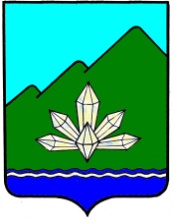 Приморский крайДума Дальнегорского городского округа седьмого созываКОМИТЕТ ПО СОЦИАЛЬНОЙ ПОЛИТИКЕПРОЕКТ ПОВЕСТКИзаседания Комитета по социальной политикеул. Осипенко, 39А                                                                    08.12.2020    16-001. О реализации на территории Дальнегорского городского округа Закона Приморского края «Об обеспечении жилыми помещениями детей-сирот, детей, оставшихся без попечения родителей, на территории Приморского края» и о формировании специализированного жилищного фонда для обеспечения жилыми помещениями граждан, указанной категории.2. О создании условий на территории Дальнегорского городского округа для обеспечения жителей услугами почтовой связи.3. Об организации работы в сфере экологического образования, просвещения и воспитания экологической культуры жителей Дальнегорского городского округа.4. Об организации и проведении мероприятий, связанных с празднованием Нового года на территории Дальнегорского городского округа.Приглашаются:представители администрации городского округа, курирующие направления деятельности по указанным вопросам.председатель Контрольно-счетной палаты Дальнегорского городского округапрокурор г. Дальнегорска